Место проведения работ по ликвидации несанкционированного места размещения отходов,расположенного по адресу: г.Урай, район ЛПДС «Шаим», южнее земельного участка с кадастровым номером 86:14:0103046:141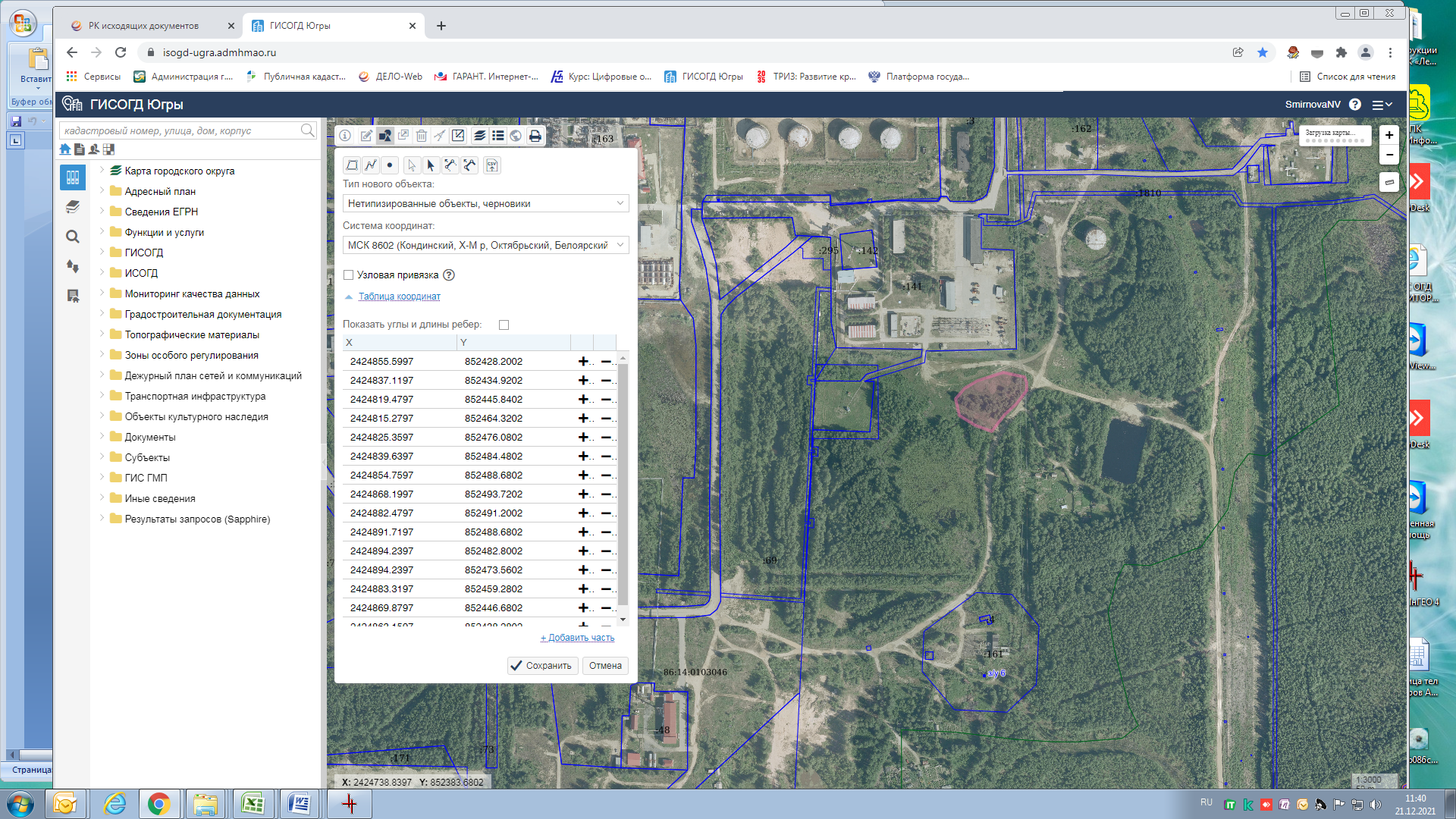 Место проведения работ по ликвидации несанкционированного места размещения отходов,расположенного по адресу: г.Урай, район СОНТ «Буровик-2»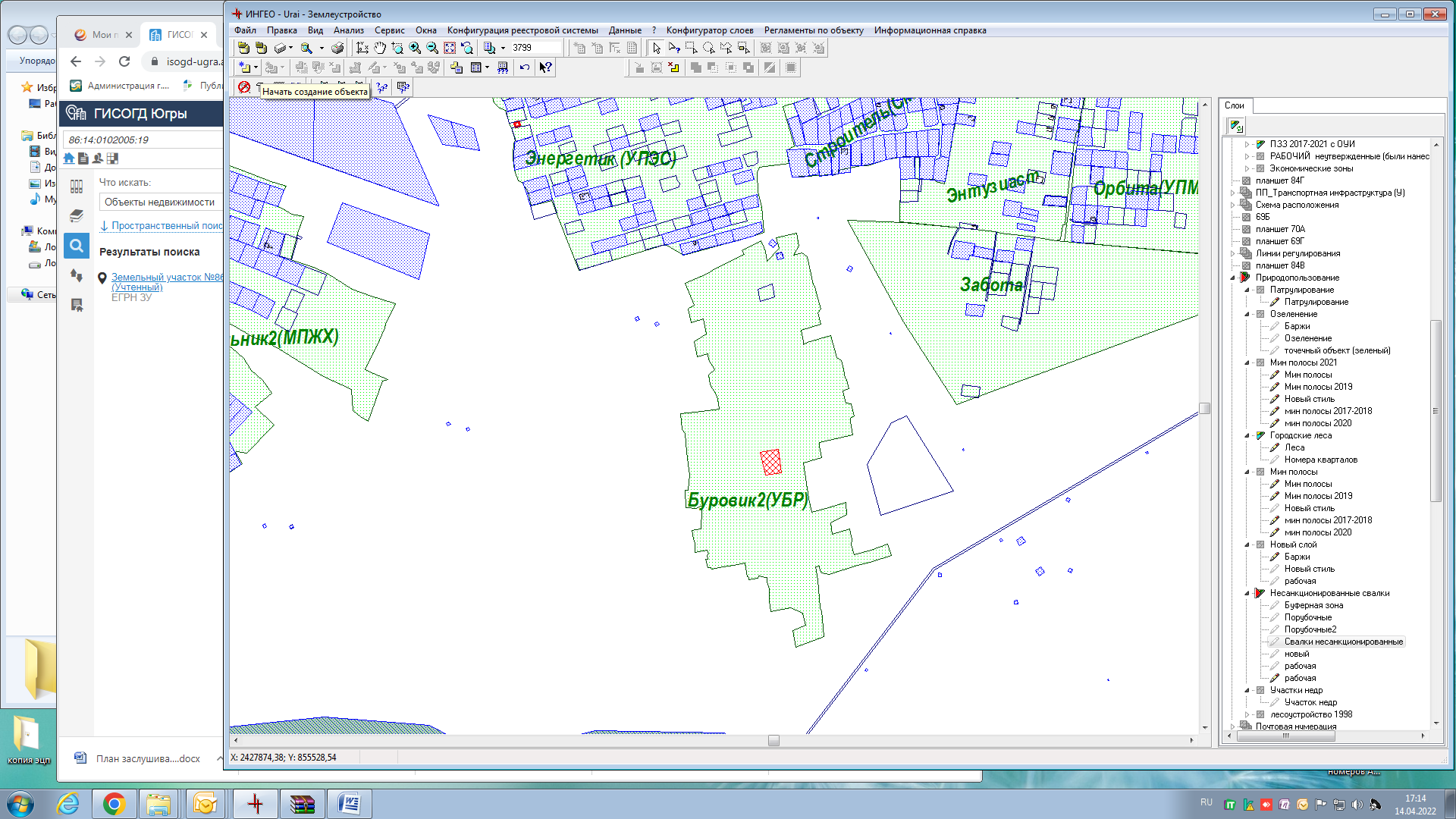 